IntroductionSince WTSA-12, held in Dubai, United Arab Emirates, in November 2012, the ITU has made progress toward improving telecommunication and ICT accessibility for persons with disabilities through the operations of the Union, its partners and related activities. For example:The ITU and the Global Initiative for Inclusive ICTs (G3ict) jointly launched the Model ICT accessibility policy report. The Council Working Group on International Internet-related Public Policy Issues (CWG-Internet Issues), held open online and physical consultations ahead of the February 2016 CWG meeting regarding “Access to the Internet for Persons with Disabilities and specific needs".The ITU Strategic Plan 2016-2019 includes target 2.5.B: Enabling environments ensuring accessible telecommunications/ICTs for persons with disabilities should be established in all countries by 2020Work toward inclusiveness in the benefits of telecommunications and ICT and bridging the digital divide for everyone including people with disabilities is identified throughout the ITU Strategic Plan and operational plans of each sector. Beyond the ITU actions, UN system-wide actions also seek to progress telecommunication and ICT accessibility for people with disabilities. For example:In 2015, the UN General Assembly High-Level Meeting on the overall review of the implementation of WSIS outcomes acknowledged need for particular attention to be paid to addressing the specific information and communications technology challenges facing people including persons with disabilities and older persons, and commitment to bridging the digital and knowledge divides.ProposalAPT Member Administrations propose amendments to Resolution 70, as provided in Annex, to reflect relevant work and activities that have concluded and new initiatives that have commenced since WTSA-12. MOD	APT/4202A7/1RESOLUTION 70 (REV. )Telecommunication/information and communication technology 
accessibility for persons with disabilities(Johannesburg, 2008; Dubai, 2012)The World Telecommunication Standardization Assembly (),a)	Resolution 175 () of the Plenipotentiary Conference, on telecommunication/information and communication technology (ICT) accessibility for persons with disabilities; b)	Resolution 58 () of the World Telecommunication Development Conference (WTDC), on access for persons with disabilities, including persons with age-related disabilitiesconsideringa)	that Article 9, on accessibility, of the (UNCRD), which entered into force on 3 May 2008, provides as follows: "To enable persons with disabilities to live independently and participate fully in all aspects of life, States Parties shall take appropriate measures to ensure to persons with disabilities access, on an equal basis with others, to the physical environment, to transportation, to information and communications, including information and communications technologies and systems, and to other facilities and services open or provided to the public, both in urban and in rural areas. These measures, which shall include the identification and elimination of obstacles and barriers to accessibility"; b)	that §§ (2)(g) and (2)(h) of the same article of that Convention requires that States Parties take appropriate measures:i)	9(2)(g) "to promote access for persons with disabilities to new information and communications technologies and systems, including the Internet";ii)	9(2)(h) "to promote the design, development, production and distribution of accessible information and communications technologies and systems at an early stage, so that these technologies and systems become accessible at minimum costconsidering furthera)	that the World Health Organization estimates that more than one billion of the world's population live with some form of disability, of whom almost 200 million experience considerable difficulty in their daily lives, and it is to be expected that, in the future, disabilities will rise because of the increasing population of older persons and the risk that disability is greater among older persons;b)	that has moved from a health and welfare perspective to an approach based on human rights, which recognizes that people with disabilities are people first, and that society places barriers upon them as opposed to their disabilities, and which includes the goal of full participation in society by persons with disabilities (Resolution 175 ());c)	that maximizing the accessibility and usability of telecommunication/ICT services, products and terminals through universal design will increase their uptake by persons with disabilities and older persons, and thereby increase revenues;d)	that United Nations General Assembly Resolution A/RES/61/106 adopting the Convention on the rights of persons with disabilities requests the Secretary-General (§ 5) "… to implement progressively standards and guidelines for the accessibility of facilities and services of the United Nations system, taking into account relevant provisions of the Convention, in particular when undertaking renovations";e)	the importance of cooperation between governments, the private sector and relevant organizations to promote affordable access possibilities,taking into account)	Resolution GSC-1/27 (revised), on telecommunication/ICT accessibility for persons with disabilities, agreed upon at the 1th Global Standards Collaboration meeting (Geneva, 2009; Halifax, 2011);)	Resolution GSC-/26 (revised), on user needs, considerations and involvement, agreed upon at the 1th Global Standards Collaboration meeting (Boston, 2008; Halifax, 2011);)	publications of the Special Working Group on Accessibility (ISO/IEC JTC 1 SWG – Accessibility) of the Joint Technical Committee on Information Technology (JTC 1) of the International Organization for Standardization (ISO) and the International Electrotechnical Commission (IEC), as well as the Mandate 376 project teams, in identifying user needs and in developing a comprehensive inventory of existing standards as part of the ongoing effort to identify areas where research or new standards work is needed;)	activities relating to the development of new standards (e.g. ISO TC 159, JTC 1 SC35, IEC TC100, ETSI TC HF, and W3C WAI), and the implementation and maintenance of existing standards (e.g. ISO 9241-171); )	the the Global Initiative for Inclusive ICTs (G3ICT), ;)	various regional and national efforts to develop or revise guidelines and standards for telecommunication/ICT accessibility, compatibility and usability by persons with disabilities,resolves1	that Study Group 2, Study Group 16 and JCA-AHF shall continue giving high priority to work on the relevant Questions, in accordance with the guide for ITU-T study groups: " for older persons and persons with disabilities;2	that ITU study groups drafting  non-discriminatory standards, service regulations and measures for all persons with disabilities older persons, with cross-cutting user-protection actions;3	 all ITU-T study groups  utilize the Telecommunications Accessibility Checklist, which makes it possible to incorporate the principles of universal design and accessibilityinstructs the Director of the Telecommunication Standardization Bureauto report to the ITU Council on the implementation of this resolutioninvites the Director of the Telecommunication Standardization Bureau1	to identify and document examples of best practice for accessibility in the field of telecommunication/ICT for dissemination among ITU Member States and Sector Members;2	to review the accessibility of ITU-T services and facilities and consider making changes, where appropriate, pursuant to  General Assembly Resolution 61/106, and to report to the Council on these matters;3	to work collaboratively on accessibility-related activities with the Directors of the Radiocommunication Bureau (BR) and the Telecommunication Development Bureau (BDT), in particular concerning awareness and mainstreaming of telecommunication/ICT accessibility standards, reporting findings to the Council as appropriate;4	to work collaboratively on accessibility-related activities with ITU-D, in particular developing programmes that enable developing countries to introduce services that allow persons with disabilities to utilize telecommunication services effectively;5	to work collaboratively and cooperatively with other standardization organizations and entities, in particular, in the interest of ensuring that ongoing work in the field of accessibility is taken into account, in order to avoid duplication;6	to work collaboratively and cooperatively with disability organizations in all regions to ensure that the needs of are taken into account in all standardization matters;	to continue the accessibility coordination and advisory function within ITU-T in order to assist the Director of TSB in reporting the findings of the review of ITU-T services and facilities;	to consider using accessibility resources in the meetings organized by ITU-T in order to encourage the participation of persons with disabilities in the standardization process,instructs the Telecommunication Standardization Advisory Group1	to revise the guide for ITU study groups – "Considering End-User Needs in developing Recommendations" 2	to request study groups to facilitate, in their respective work, the implementation of new software, services and proposals enabling all persons with disabilities, including persons with age-related disabilities, to effectively use telecommunication/ICT services, and relevant guidelines for end-user needs, in order specifically to include the needs of persons with disabilities, and to update this guide on a regular basis, based on contributions from Member States and Sector Members as well as the ITU-T study groups, as appropriate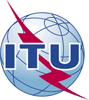 World Telecommunication Standardization Assembly (WTSA-16)
Hammamet, 25 October - 3 November 2016World Telecommunication Standardization Assembly (WTSA-16)
Hammamet, 25 October - 3 November 2016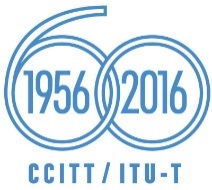 PLENARY MEETINGPLENARY MEETINGAddendum 7 to
Document 4202-EAddendum 7 to
Document 4202-E8 September 20168 September 2016Original: EnglishOriginal: EnglishAsia-Pacific Telecommunity Member AdministrationsAsia-Pacific Telecommunity Member AdministrationsAsia-Pacific Telecommunity Member AdministrationsAsia-Pacific Telecommunity Member AdministrationsAPT COMMON Proposal for the work of the conferenceREVISION OF WTSA-12 RESOLUTION 70Telecommunication/information and communication technology accessibility for persons with disabilitiesAPT COMMON Proposal for the work of the conferenceREVISION OF WTSA-12 RESOLUTION 70Telecommunication/information and communication technology accessibility for persons with disabilitiesAPT COMMON Proposal for the work of the conferenceREVISION OF WTSA-12 RESOLUTION 70Telecommunication/information and communication technology accessibility for persons with disabilitiesAPT COMMON Proposal for the work of the conferenceREVISION OF WTSA-12 RESOLUTION 70Telecommunication/information and communication technology accessibility for persons with disabilities